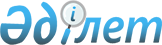 "Қазақстан Республикасында инвестицияларды тарту, арнайы экономикалық аймақтарды дамыту және экспортты ынталандыру жөніндегі 2010 – 2014 жылдарға арналған бағдарламаны бекіту туралы" Қазақстан Республикасы Үкіметінің 2010 жылғы 30 қазандағы № 1145 қаулысына өзгерістер мен толықтырулар енгізу туралыҚазақстан Республикасы Үкіметінің 2011 жылғы 23 желтоқсандағы № 1596 Қаулысы

      Қазақстан Республикасының Үкіметі ҚАУЛЫ ЕТЕДІ:



      1. «Қазақстан Республикасында инвестицияларды тарту, арнайы экономикалық аймақтарды дамыту және экспортты ынталандыру жөніндегі 2010 – 2014 жылдарға арналған бағдарламаны бекіту туралы» Қазақстан Республикасы Үкіметінің 2010 жылғы 30 қазандағы № 1145 қаулысына мынадай өзгерістер мен толықтырулар енгізілсін:



      көрсетілген қаулымен бекітілген Қазақстан Республикасында инвестицияларды тарту, арнайы экономикалық аймақтарды дамыту және экспортты ынталандыру жөніндегі 2010 – 2014 жылдарға арналған бағдарламада:



      «Бағдарламаны іске асыру кезеңдері» деген 5-бөлім және Қазақстан Республикасында инвестицияларды тарту, арнайы экономикалық аймақтарды дамыту және экспортты ынталандыру бойынша 2010 – 2014 жылдарға арналған бағдарламаны іске асыру бойынша іс-шаралар жоспары» деген 7-бөлім осы қаулыға 1 және 2-қосымшаларға сәйкес жаңа редакцияда жазылсын;



      осы қаулыға 3 және 4-қосымшаларға сәйкес 1 және 2-қосымшалармен толықтырылсын.



      2. Осы қаулы қол қойған күнінен бастап қолданысқа енгізіледі.      Қазақстан Республикасының

      Премьер-Министрі                           К. Мәсімов

Қазақстан Республикасы   

Үкіметінің        

2011 жылғы 23 желтоқсандағы

№ 1596 қаулысына     

1-қосымша        

      «5. Бағдарламаны іске асыру кезеңдері



      5.1. Бағдарламаны іске асыру жөніндегі жұмыстың негізгі бағыттары



      Бағдарламаны іске асыру жөніндегі жұмыстың негізгі бағыттары мыналар болып табылады:



      1-бағыт. Тікелей шетелдік инвестицияларды тарту:



      ТШИ тарту үшін жағдай жасау;



      Қазақстанның инвестициялық имиджін жылжыту;



      шетелдік инвесторлармен жүйелі жұмыс жасау;



      2-бағыт. АЭА мен ИА дамыту және құру:



      АЭА мен ИА инвестициялық тартымдылығын арттыру;



      3-бағыт. Экспортты жылжыту:



      экспорттаушыларды сервистік қолдау;



      экспорттаушыларды қаржылай қолдау.



      5.2. Алға қойылған мақсаттар мен міндеттерге қол жеткізу құралдары мен тетіктерінің тізбелері



      1-бағыт. Тікелей шетелдік инвестицияларды тарту



      ТШИ тарту үшін жағдай жасау (2010 – 2012 жылдар)



      Инвестициялық ресурстар үшін өткір бәсекелі күрес жағдайында Қазақстанда инвестициялар үшін бәсекелес - көрші елдерге қарағанда анағұрлым тартымды болатын инвестициялық ахуал жасалуы тиіс.



      Осы Бағдарламаның шеңберінде бизнес ахуалды жетілдіру жөніндегі Үкімет өткізетін шаралардың тиімділігін бағалау бойынша іс-шаралар көзделетін болады. Атап айтқанда, тұрақты негізде қажет болған жағдайда жедел шаралар қабылдау үшін бәсекелес елдерде инвестициялар үшін жағдайдың салыстырмалы мониторингі жүргізілетін болады.



      Бұдан өзге, тікелей инвестициялардың түсімдері бойынша мақсатты индикаторларға қол жеткізуді, осы бағдарламаға 1-қосымшада келтірілген, Қазақстан Республикасының Индустрия және жаңа технологиялар министрлігіне жарты жылда бір рет берілетін ақпаратты қамтамасыз ету қажет. Тікелей шетелдік инвестициялардың түсімдері бойынша индикаторлар ТШИ тарту саласындағы Қазақстан Республикасының шетелдегі мекемелерінің, орталық атқарушы органдардың және ұлттық компаниялардың (бақыланатын салалар аясында), жергілікті атқарушы органдардың жұмысына объективті бағалау жүргізуге мүмкіндік береді.



      Атап айтқанда, отандық және шетелдік тікелей инвестициялардың көлемі 2014 жылға қарай 2009 жылдың көрсеткішіне қарағанда кем дегенде 15%-ға өсуі тиіс. Аталған көрсеткішке қол жеткізу үшін 2011 – 2014 жылдары инвестициялардың жыл сайынғы өсу қарқыны кемінде 4% деңгейде ұстануы тиіс.



      Қызметін экономикалық қызметтің басым түрлерінде жүзеге асыратын инвесторлар үшін базалық ынталандыру пакеті.



      Ынталандырудың осы түрі Қазақстанның, оның ішінде шетелдің қатысуымен, өз режимі қолданылатын арнайы экономикалық аймақтарды қоспағанда, Қазақстан аумағында инвестициялық қызметті жүзеге асыратын барлық резиденттері үшін қолданылатын болады.



      Қазіргі уақытта базалық ынталандыру пакеті инвесторларға арналған мынадай кепілдіктер мен преференцияларды қамтиды:



      1) Кеден одағының және (немесе) Қазақстан Республикасының кедендік заңнамасына сәйкес кедендік баж салықтарын төлеуден босату;



      2) «Инвестициялар туралы» Қазақстан Республикасының Заңына сәйкес мемлекеттік заттай гранттар;



      3) Салық кодексіне сәйкес салық преференциялары.



      Сонымен бірге, бұдан әрі инвестицияларды ынталандыру, заңнаманың тұрақтылығы мәселелері, сондай-ақ барынша маңызды инвестициялық жобалар үшін қосымша шаралар (Арнайы режим) бойынша әлемдік тәжірибені зерделеу көзделуде.



      Әдетте, ғылыми және технологиялық жобалар шикізатты өндіру жобаларымен салыстырғанда көп инвестициялық қатерлер әкеледі. Тиісінше, осындай жобаларға инвесторлар тарту үшін барынша қолайлы жағдайлар жасау және инвестициялық қатерлерді төмендету қажет.



      Осылайша, арнайы салықтық жеңілдіктер арқылы стратегиялық жобалар үшін өндірістердің Қазақстан үшін жаңа түрлерін құратын және/немесе кеңейтетін және кейінмен жоғары қайта бөлулер үшін технологиялық мүмкіндіктер ашатын жобаларға салынатын инвестицияларды ынталандыру қажет.



      Инвестициялық стратегиялық жобалар «Инвестициялар туралы» Қазақстан Республикасының Заңына сәйкес белгіленген қызметтің басым түрлеріне сәйкес келуі және сонымен бір мезгілде өлшемдердің біріне сәйкес келуі қажет:



      1) инвестициялардың көлемі 5 миллион АЕК-тан (51 млн. АҚШ долларына жуық) астам болуы қажет;



      2) «Индустриялық-инновациялық дамуды мемлекеттік қолдау туралы» Қазақстан Республикасының Заңына сәйкес белгіленген жоғары технологиялық өнімдер тізбесіне сәйкес болу тиіс.



      Инвестициялық жобаны стратегиялық жобаға жатқызу Қазақстан Республикасы Үкіметінің шешімімен айқындалатын болады және инвестордың кепілдік тапсырысын, өнеркәсіптік жеңілдіктерді және Қазақстан Республикасының заңнамасына сәйкес салықтар бойынша преференциялар алуын көздейді.



      Кепілдікті тапсырыспен қамтамасыз ету өнімнің өндірісіне болжанатын өткізу нарығына кепілдік беру жолымен инвесторларға инвестициялық қатерлерді төмендету үшін қажет.



      Индустрия және жаңа технологиялар министрлігі мемлекеттік органдармен, ұлттық компаниялармен және ұлттық холдингтермен кепілдік тапсырысын орналастыру мүмкіндігі мәселесін қарастыратын болады.



      Әлеуметтік-экономикалық даму деңгейі төмен өңірлердегі стратегиялық инвесторлар үшін көрсетілген жеңілдіктерден басқа өнеркәсіптік жеңілдіктерді беру мүмкіндігі қарастырылатын болады. Қазақстанның 44% жуық халқы ауылдық жерде өмір сүреді. Ауылдық жерде жұмыспен қамту және жастардың қалаларға ағылуы мәселесі ерекше өткір мәселе екені белгілі.



      Экономиканың шикізаттық емес секторына инвестициялар тартуды өрістету мақсатында әрбір әлеуетті ірі инвестормен жеке келіссөздер жүргізілетін болады.



      Тікелей шетелдік инвестициялар тарту бойынша жеке тәсілді іске асыру мынадай іс-шаралар жүргізуді қамтиды:



      1) мақсатты әлеуетті инвесторларды, ең алдымен ТҰК арасынан іздестіру және айқындау;



      2) мыналарды қоса алғанда, әрбір мақсатты инвестормен жұмыс жасау жөнінде «жол карталарын» әзірлеу және іске асыру;



      3) Қазақстанда бизнес ашуға және жүргізуге байланысты қажетті формальдылықтарды жүзеге асыруға жәрдемдесуді;



      4) Қазақстанда басты саяси көшбасшылармен және жетекші компаниялармен кездесулер ұйымдастыруды;



      5) инвестициялық жобаны әзірлеу сатысында да, оны іске асыру сатысында да консультациялық қызметтер ұсынуды;



      6) инвестициялық қолдауды.



      Сондай-ақ ТШИ тарту үшін маңызды шарт болып Қазақстандағы шетелдік инвесторлардың шығуы және болуы қолайлылығына бағытталған, мыналарды қамтитын, шараларын енгізу болып табылады:



      1) Бизнес-иммигранттар үшін визаның жаңа санатын енгізуді қоса алғанда, шетелдік инвесторлар үшін визалық режимнің шарттарын оңайлату;



      2) Кедендік және шекаралық қызметтердің қызметін жақсарту;



      3) Шетелдіктердің Қазақстан аумағында болуы шарттарын жақсарту шараларын енгізу ТШИ тарту үшін маңызды шарт болып табылады.



      Шетелдік инвесторлар үшін визалық режимнің жағдайларын оңайлату:



      Негізгі инвестор елдерден келген инвесторлар үшін қолайлы жағдайлар жасау мақсатында ЭЫДҰ елдерімен визасыз режим енгізу мүмкіндігі қарастырылатын болады.



      Сондай-ақ, шетелдік азаматтарға визалық қолдауды ресімдеу шараларын салықтық берешектің барлығы/жоқтығы туралы анықтама беруді жою жолымен оңайлату жоспарлануда. Көрсетілген шаралардың қабылдануымен Қазақстанның бәсекеге қабілеттілігі артады.



      Кедендік және шекаралық қызметтердің қызметін жақсарту:



      Шетелдік азаматтың жүгінуіне жедел және дұрыс ықпал етуді, тілдік кедергіні жоюды қамтамасыз ету үшін кедендік және шекаралық  қызметтердің қызметкерлерін базалық ағылшын тілін білуге үйрету жоспарланып отыр.



      Сондай-ақ, кедендік және шекаралық қызметтер қызметкерлерін шетелдік азаматтарға қызмет көрсету мәдениеті бойынша оқыту тренингтерін жүргізу және іскерлік этиканы сақтау бойынша инструктаж жүргізу қамтамасыз етілетін болады.



      Шетелдіктердің Қазақстан аумағында болуы жағдайларын жақсарту:



      Қазақстан Республикасының аумағында шетелдіктердің болуын жеңілдету үшін шетелдіктердің және азаматтығы жоқ тұлғалардың төлқұжаттарын тіркеу жүзеге асырылатын қонақүйлердің санын арттыру шараларын қабылдау, сондай-ақ шетелдіктер мен азаматтығы жоқ тұлғаларды тіркеу бойынша мемлекеттік қызмет көрсетудің бизнес-үдерістерін оңтайландыру жоспарлануда.



      Сондай-ақ, шетелдіктердің қажетті мекенжайды іздеуімен байланысты қолайсыздықтарды болдырмау үшін Қазақстанның елді мекендерін, орыс және ағылшын тілдерінде транслитерациясын көрсете отырып, мемлекеттік тілдегі физикалық-географиялық нысандардың (аудандар, көшелер, алаңдар), сондай-ақ қоғамдық инфрақұрылым нысандарының (вокзалдар, кітапханалар, сауда орталықтары және т.б.) атаулары бар сілтемелермен қамтамасыз ету жоспарлануда.



      Бұдан өзге, анықтамалық қызметтері мемлекеттік, орыс және ағылшын тілдерінде ақпарат беруді қамтамасыз ететін болады.



      Сондай-ақ, қызметкерлерге қойылатын біліктілік талаптарын жетілдіру мақсатында, уәкілетті мемлекеттік органдар өз қызмет саласы бойынша басшылардың, мамандардың және басқа да мекеме қызметкерлерінің лауазымдарының үлгілік біліктілік сипаттамаларын, кәсіптік стандарттарды жасау жоспарланып отыр.



      Қазақстанның инвестициялық имиджін жылжыту (2010 – 2014 жылдар)



      Имиджді жылжытуда тиімді коммуникациялық стратегия жасау екі негізгі кезеңді көздейді:



      1. Инвестордың қабылдауын сәйкестендіру және имидждік науқанның мақсаттарын анықтау.



      2. Жарнамалық құралдарды таңдау және әзірлеу, бірыңғай РR стратегиясын әзірлеу.



      Негізгі жарнамалық құралдар:



      1) инвесторлар үшін бірыңғай тұрақты жаңартылатын көп тілді ақпараттық интернет-портал;



      2) ақпараттық-талдау және тұсаукесер баспа материалдарын даярлау және тарату, соның ішінде ақпараттық-сараптамалық анықтамалықтарды – Үдемелі индустриялық-инновациялық дамыту жөніндегі мемлекеттік бағдарламаға (ҮИИДМБ) сәйкес экономиканың басым секторлары бойынша инвесторлардың жолсілтемелерін шығару;



      3) шетелдік жетекші БАҚ-тарда тұрақты ақпараттық хабарламаларды, тақырыптық мақалалар мен жарияланымдарды, таныстыру бейнероликтердің прокатын қамтитын Қазақстанның ілгерінді инвестициялық имиджін ілгері жылжыту жөнінде шетелдік БАҚ-пен жоспарлы жұмыс. БАҚ-пен жұмыс барлық нысаналы аудиторияларға кешенді ақпараттық ықпалын қамтамасыз ете отырып, барлық мазмұнды бағыттар – саясат, экономика, туризм, мәдениет және тағы басқалары бойынша ұйымдастырылуы тиіс;



      4) халықаралық бизнес қоғамдастықта жария экономикалық және инвестициялық іс-шаралар - бизнес-форумдар, роуд-шоу, семинарлар, конференциялар, көрмелер өткізу және белсенді ілгерілету. Өткізілетін іс-шаралардың тиімділігін арттыру үшін рейтингтер беру жүйесін құру қажет;



      5) халықаралық жария инвестициялық және экономикалық іс-шараларға белсенді қатысу;



      6) шетелде де, ел ішінде де «КAZNEX INVEST» экспорт және инвестициялар жөніндегі ұлттық агенттігі» АҚ (бұдан әрі — «КAZNEX INVEST») — инвестиция тарту жөніндегі ұлттық мамандандырылған компанияның қызметін кеңінен жариялау;



      7) Қазақстан Республикасының шетелдегі мекемелерінің келу еліндегі әлеуетті инвесторлар қатысатын жоспарланып отырған іс-шаралар туралы хабарлап отыруы және Қазақстан туралы ақпараттық-таныстыру материалдарының іс-шаралары шеңберінде оны тарату.



      Брендтеу жұмыстары (Қазақстанның және/немесе елдің инвестициялық әлеуетінің және/немесе «KAZNEX INVEST» АҚ) бірнеше бағыттарда жүргізілетін болады:



      1) кейіннен 2012 – 2014 жылдары әлемдік телеарналарда бейнероликтердің және/немесе телебағдарламалардың циклдарын құра отырып 2011 жылы Қазақстанның инвестициялық мүмкіндіктері туралы бейнероликтерді әлемдік телеарналарға (ВВС, CNN және басқалары сияқты) орналастыру;



      2) Қазақстан Республикасының инвестициялық мүмкіндіктері туралы мақалаларды және жарнамалық модульді орналастыру:



      нысаналы аудиторияны барынша қамти отырып әлемдік мерзімді басылымдарда;



      мамандандырылған халықаралық салалық басылымдарда;



      халықаралық ірі әуе желілерінің борттық журналдарында Қазақстан Республикасының бес жұлдызды қонақ үйлерінде орналастыру;



      3) әуежайларда және басқа қоғамдық орындарда биллбордтарды орналастыру осы жұмыстағы жаңа құралдардың бірі болады.



      Әлемдік тәжірибе елге ауқымды инвестицияларды тартудың түрлі әдістері бар екендігін көрсетеді. Мысалы, инвестицияларды тартуға жоғары деңгейлі шетелдік бұрынғы ресми тұлғаларды «жалдау» тәжірибесі қолданылады. Бұл – бұрынғы президенттер, премьер-министрлер, беделді министрлер, ірі компаниялардың басшылардың, сондай-ақ ТҰК-тың бұрынғы саясаткерлері мен басшыларының арасынан беделді және танымал мүшелері бар бейресми ұйымдар. Шартты түрде оларды «инвестициялық кеңесшілер» деп атауға болады.



      Бұл адамдар әлемдік қауымдастықта үлкен беделге ие және Қазақстан Республикасының экономикасына шетелдік ірі компанияларды тарту үдерісінде өзіндік «кепіл» бола алады.



      Шетелдік инвесторлармен жүйелі жұмыс жасау (2011 – 2014 жылдар)



      Шетелдік инвесторлармен жүйелі жұмысты ұйымдастыру үшін шетелдік инвесторлар үшін «алғашқы өтініш жасау терезесі» және «бірыңғай консультант» қағидаты бойынша жұмыс істейтін Қазақстан Республикасы Индустрия және жаңа технологиялар министрлігі Инвестициялар комитетін (Инвестициялар комитеті) шетелдік инвесторлармен жұмыс жүргізу жөніндегі бірыңғай үйлестіруші орган ретінде күшейту.



      Қазақстан Республикасы Индустрия және жаңа технологиялар министрлігі инвесторлармен жүргізілетін барлық жұмысқа тұрақты мониторинг жүргізу үшін осы жұмысқа тартылған барлық құрылымдардың инвестицияларды тарту бойынша атқарылған жұмысы туралы ақпарат беруі қажет болады.



      Сондай-ақ жыл сайын 2011 – 2014 жылдар аралығында жоғарыда анықталған мақсатты елдерде «КAZNEX INVEST» АҚ-ның екі-үштен өкілдіктерін құру ұсынылады. Келешекте өкілдіктердің табысы расталған жағдайда, олардың желісі, сондай-ақ штаты «КAZNEX INVEST» АҚ қызметкерлерінің негізгі контингенті әлеуетті инвесторлар орналасқан елдерде болуы үшін (мысалы, Аustrade австралия агенттігінің - штатының 80%, KOTRA корей агенттігінің - штатының 70%) кеңейтілетін болады. Сондай-ақ, «КAZNEX INVEST» АҚ өкілдіктерінің аталған агенттіктерінің мысалы бойынша экспортты жылжыту бойынша функциялар жүзеге асырылатын болады.



      Басым салаларда ірі инвестор компаниялардың белгіленген тізімі бойынша Инвесторлармен жұмыс кестесін әзірлеу қажет.



      Шетелдік инвесторлармен жүйелі жұмыс жасау үшін өнеркәсіптің басым секторлары белгіленген болатын, олардың бәсекеге қабілеттілігі және инвестициялық тартымдылық негізінде және іріктелген секторлар негізінде осы салаларға әлемдік салымдардың мөлшерлері бойынша 20 басым инвестор-елдер анықталды. Қазақстандағы бәсекелестік саланы дамыту болашағын және компаниялардың стратегияларын талдау (20 іріктелген елдің ішінен) негізінде әр салада Қазақстанға ТҰК тартудың шамамен алғандағы уақытша кезеңдер белгіленді (2010 – 2014 жылдары 78 ТҰК және 2015 – 2020 жылдары 81 ТҰК).



      Компаниялардың жоғарыда көрсетілген тізімі негізінде жауапты орындаушылар (Қазақстан Республикасының шетелдік мекемелері, ҮАК, іскерлік кеңестер, орталық атқарушы органдар, мемлекеттік холдингтер, ұлттық компаниялар, әкімдіктер және олардың ведомствоға қарасты мекемелері) өз құзыреті шегінде Инвесторлармен жұмыс кестелерін ұсынуы қажет, онда инвестор-компанияларды тарту бойынша нақты орындау мерзімдері бар іс-шаралар белгіленетін болады. Жұмыстардың қосарлануын болдырмау мақсатында, Қазақстан Республикасының Индустрия және жаңа технологиялар министрлігімен осы құжаттарды келісу қажет.



      Инвестициялар іздеу және тарту мәселелерінде үкіметаралық комиссиялардың (ҮАК) рөлі:



      1) оларды болашақ инвесторлар ретінде тарту үшін перспективалық елдермен сауда-экономикалық мәселелер бойынша ҮАК құру;



      2) ҮАК отырыстарында, инвестициялық қызметті жүзеге асырумен және экспортты жылжытумен байланысты өзекті мәселелерді қарастыру;



      3) ҮАК жұмыс жоспарларын құру және Қазақстан Республикасының Индустрия және жаңа технологиялар министрлігімен келісу;



      4) ҮАК сауда-экономикалық ынтымақтастық мәселелері жөніндегі қызметі туралы есептерді Қазақстан Республикасының Индустрия және жаңа технологиялар министрлігіне жолдау;



      5) басым салалардағы ірі инвестор-компанияларды ҮАК құрамына тарту жұмыстарын жүргізу жолымен күшейтілетін болады.



      Аталған мәселелер бойынша үйлестіруші орган Инвестиция комитеті болады. Тиісті елден тартылған инвестицияның нақты көлемінен көрінетін, осы бағдарламаға 1-қосымшада келтірілген мақсатты индикаторларға қол жеткізу ҮАК қазақстандық бөлігі жұмысының көрсеткіші болады. Жұмыстың нәтижесін бағалау бойынша ұқсас тәсіл Қазақстан Республикасының шетелдік мекемелердің қызметіне де қолданылатын болады.



      ҮАК-тың қазақстандық тарапынан тең төрағалары Инвестицияларды тартуда мақсатты көрсеткіштердің жетістіктері бойынша барлық қажетті шараларды қабылдауы қажет. Қазақстан Республикасының елшілері шетелде 2014 жылдары 15% төмен емес тікелей шетелдік инвестициялардың көлемін ұлғайтуда Қазақстан Республикасының мемлекеттік және өкілетті органдарына қажетті жәрдем көрсетеді.



      Сондай-ақ ТШИ тартуда іскерлік кеңестер маңызды рөл атқарады, соған байланысты, мына мәселелерін қоса алғанда, ТШИ тарту саласында іскерлік кеңестер қызметінің тиімділігін арттыру мәселелері қарастырылатын болады:



      1) іскерлік кеңестердің қызметін үлгілік ережемен регламенттеу;



      2) іскерлік кеңестерді басқару органдарын құру, «Атамекен» одағы» ҰЭП» ЗТБ жанынан іскерлік кеңестерді жалпы үйлестіру бойынша консультациялық кеңес құру;



      3) ҮАК құрамында қазақстандық іскерлік кеңестердің тең төрағаларының қатысуы мәселелерін қоса алғанда, ТШИ тарту саласында іскерлік кеңестер қызметінің тиімділігін арттыру мәселелері қарастырылатын болады.



      Бұдан өзге, Қазақстанның салалық тауашаларына түбегейлі талдау жүргізу бойынша қажетті шаралар қабылдау және қаржыландыруды қажет ететін инвестициялық жобаларды анықтау қажет.



      Түбегейлі талдауды қорытындылаудың маңызы нақты инвестициялық өнімді құрудан, яғни тауар жасаудан көрінеді. Салалық тауашаларды түбегейлі талдау оларды әрі қарай әзірлеу және жылжыту (жарнама) үшін барынша қызықты және перспективалы жобалардың тізбесін белгілеуге мүмкіндік береді.



      ТШИ тарту мақсатында және Қазақстанның инвестициялық әлеуеті мен Қазақстан Республикасы Индустрия және жаңа технологиялар министрлігіне инвестициялық жобалар туралы аса сапалы және толық ақпаратты ұсыну үшін әлеуетті шетелдік инвесторларында кеңейтілген тізбе, сондай-ақ қызықты жобалар туралы, әсіресе елдің өңірлеріндегі, қажетті ақпарат болуы қажет.



      Жергілікті басқарудың барлық өңірлік органдары Қазақстан Республикасы Индустрия және жаңа технологиялар министрлігін шетелдіктерге әлеуетті қызықты жобалардың барлығы туралы хабардар етуі және сұратуына қарай толық ақпарат (яғни топталған өнім) беруі қажет.



      Инвестормен жұмыс жасаудың маңызды сәті оны Қазақстанның өңірлерінде сүйемелдеу болып табылады. Өңірлерде шетелдік инвесторлармен тікелей жұмысты жергілікті атқару органдары жүргізетін болады. Бұл үшін әрбір өңірде Инвесторларға қызмет көрсету орталықтары (ИҚО) құрылатын болады. ИҚО инвесторларға жедел қызмет көрсетуге арналған фронт-офистерге айналады және клиентпен тікелей қарым-қатынасты жүзеге асыратын болады: бастапқы құжаттарды, қажетті контактыларды және жобаны жылжытуды бастауға арналған басқа ақпаратты алу, сондай-ақ жер-жердегі шетелдік инвесторлардың жүгінуіне жедел әрі дұрыс ықпал етуді қамтамасыз етеді, әрі шын мәнінде «KAZNEX INVEST» АҚ өңірлік өкілдіктері ретінде жүреді.



      Сондай-ақ облыстардың, Астана және Алматы қалаларының әкімдіктері жанындағы инвестициялық ахуал бойынша үйлестіру кеңестерін құрудың орындылығы қарастырылатын болады. Инвесторлардың өзекті мәселелерін, соның ішінде мемлекеттік және билік құрылымдарымен, шешу Үйлестіру кеңестерінің басты мақсатына айналады.



      Қазақстан Республикасында инвестициялардың барлық аспектілері бойынша сапалы және жүйелі жаңартылып отыратын ақпарат беру мақсатында, 2010 жылы Қазақстан Республикасының 12 тілдегі ұлттық инвестициялық веб-сайты www.invest.gov.kz жасалды.



      Жасалған веб-сайт ақпарат іздеудің негізгі құралы ретінде интернетті пайдаланатын шетелдік азаматтар үшін инвестициялық мүмкіндіктер туралы ақпараттың алғашқы көзі және Қазақстан Республикасының имиджін қалыптастырудың құралы болмақ.



      Ұлттық инвестициялық веб-сайтта Қазақстан Республикасының инвестициялық мүмкіндіктері, Қазақстан Республикасының заңнамасы туралы, ҮИИДМБ шеңберінде елдің экономикасына инвестициялар тарту туралы, елде бизнес жүргізудің ерекшеліктері туралы, қазақстандық бастамашылардың инвестициялық жобалары туралы ақпарат, мемлекеттік органдардың байланыс ақпараты, Қазақстанның аумағындағы инвесторлардың жұмысын жеңілдететін анықтамалық ақпарат және т.б. болады. Осылайша, ұлттық инвестициялық веб-сайт республикаға инвестиция тартумен байланысты ұйымдастырушылық үдерістердің ашықтығын қамтамасыз етуге, шетелдік инвесторлармен өзара іс-қимыл бойынша жұмысты жүйелеуге және оңайлатуға, инвестордың шығындарын төмендетуге, сондай-ақ Қазақстанға инвестиция тартуды қосымша ынталандыруға мүмкіндік береді.



      Қойылған мақсатқа қол жеткізу үшін барлық мүдделі мемлекеттік органдар, ұлттық компаниялар ұлттық инвестициялық веб-сайттың тарауларын тұрақты жаңарту үшін сапалы және өзекті ақпарат берілуін қамтамасыз етуі қажет.



      Қазақстан Республикасының Индустрия және жаңа технологиялар министрлігі инвесторлармен жүргізіліп жатқан жұмыстың тұрақты мониторингін жүргізетін болады, осыған байланысты бұл жұмысқа тартылған барлық құрылымдар www.baseinvest.kz Шетелдік инвесторлардың және инвестициялық жобалардың деректер қорына ақпарат енгізу жолымен шетелдік инвесторлар қол жеткізген уағдаластықтар және жоспарланып отырған, әрі өткізілген кездесулер туралы Министрлікті хабардар етіп отыруы тиіс.



      Инвестициялық жобалардың және шетелдік инвесторлардың деректер қоры Қазақстан Республикасының аумағында инвестициялық жобаларды көрсететін, сондай-ақ алдыңғы қатарлы ақпараттық технологиялар негізінде, Қазақстан Республикасының аумағындағы әлеуетті және жұмыс істейтін инвесторлар туралы ақпаратқа қол жеткізуді ұйымдастыру үшін құрылымдалған онлайн ресурс болады.



      Барлық мүдделі мемлекеттік органдар, ұлттық компаниялар дерекқорының өз құзыреті шегінде уақытылы және сапалы толықтырылуын қамтамасыз етуі қажет.



      Осыған байланысты жыл сайын жергілікті атқарушы органдар үшін дерекқорын толықтыру бойынша оқыту семинарлары өткізілетін болады. 



      Инвестициялық жобалардың дерекқорындағы ақпарат 12 тілде орналастырылған: қазақ, орыс, ағылшын, неміс, француз, кәріс, жапон, итальян, испан, түрік, араб, қытай.



      Қазақстанда инвестициялық омбудсмен ретінде Қазақстан экономикасына инвестиция тарту, инвесторлардың ағымдағы қызметі, олардың құқықтары мен мүдделерін қорғау, сондай-ақ Қазақстан Республикасында инвестициялық қызмет үшін қолайлы жағдай жасау мәселелері бойынша мемлекеттік органдар мен ұлттық холдингтердің қызметтерін үйлестіру және бақылау жөнінде ұсыныстар әзірлеу бойынша Қазақстан Республикасы Үкіметінің жанынан консультативтік-кеңесші орган болатын Инвестиция жөніндегі комиссия (бұдан әрі - Комиссия) құру ұсынылады.



      2-бағыт. АЭА мен ИА дамыту және құру: АЭА мен ИА инвестициялық тартымдылығын арттыру (2011 – 2012 жылдар)



      Қазақстанның аумағында АЭА санын арттыру қажет. «Қазақстан Республикасындағы арнайы экономикалық аймақтар туралы» Қазақстан Республикасының Заңында көзделген АЭА құру шарасына сәйкес Қарағанды, Павлодар және Алматы облыстарына АЭА-ны құру мүмкіндігін қарастыру ұсынылып отыр.



      Бұдан өзге, индустриялық аймақтардың қызметін реттейтін нормативтік құқықтық акт жасау қажет. Индустриялдық аймақтарды құру, жұмыс істеу және тарату тәртібі мен индустриялық аймақтардың аумақтарында мемлекеттік қолдаудың ықтимал шаралары осы нормативтік құқықтық актіні әзірлеу шеңберінде көзделетін болады.



      3-бағыт. Экспорттаушыларды сервистік қолдау (2010 – 2014 жылдар)



      Экономиканың жеті басым салаларына - жоғары өңдеуден өткен металлургия, химия және мұнай-газ-химия, жеңіл, фармацевтика және медицина өнеркәсіптері, машина жасау, агроөнеркәсіп кешені, құрылыс индустриясы мен құрылыс материалдарының өндірісі сай келетін өңделген тауарларды, қызметтерді жұмыс істеп тұрған және әлеуетті экспорттаушы кәсіпорындар экспорттаушыларды сервистік қолдауға қатысушылар болады.



      Тұрақты негізде отандық өңделген тауарларды, қызметтерді сыртқы нарыққа экспорттауды жылжытуға бағытталған іс-шаралар өткізілетін болады, соның ішінде:



      Шетелдерде сауда миссияларын ұйымдастыру және өткізу;



      «Сатушылар мен Сатып алушылардың кездесулерін» өткізу; 



      Отандық тауарлық белгілерді сыртқы нарыққа жылжыту;



      «Қазақстанның экспорттық өнімі» анықтамалығын шығару және тарату;



      Кәсіпорындардың шетелдік салалық көрмелерге қатысуын ұйымдастыру;



      Қазақстандық өндірушілердің бірыңғай ұлттық стенді форматындағы халықаралық көрмелерде экспорттық әлеуетті көрсету;



      Электрондық сауда алаңқайлары арқылы шетелдік нарықтарға қазақстандық өнімдерді жылжыту;



      Салалық (зондтық) брендтерді ілгерілету;



      Шетелде қазақстандық экспорттық өнімдерді әлеуетті сатып алушыларды іздеу;



      «Қазақстандық өнімді сатып ал» акцияларын өткізу;



      Шетелде Қазақстандық бизнестің сауда үйлері желісін құру.



      Қазақстандық кәсіпорындардың экспорттық әлеуетін жүйелі дамыту мақсатында экспортқа бағдарланған кәсіпорындарды қолдаудың мынадай шаралары көзделетін болады:



      Экспорттық қызмет мәселелері бойынша кәсіпорындардың мамандары үшін оқыту тренингтерін өткізу;



      Арнайы әдебиетті шығару және тарату: «Шет елдері бойынша экспорттың жолсілтемесі»; «Экспорттаушыға көмек» нұсқамалық материалдары»; «Оңтайлы экспорттық бағдарларды анықтау бойынша ақпараттық-анықтамалық материалдар»;



      Қазақстандық кәсіпорындардың экспорттық дайындығына бағалау жүргізу;



      Отандық өнімдерді сыртқы нарыққа жылжыту бойынша стратегиялық маркетингтік жоспарлар жасау.



      «Қазақстан экспортының тауарлық және географиялық әртараптануының деңгейін бағалау мақсатында 2 жылда 1 рет, мүдделі тараптар арасында талдау нәтижелерін тарата отырып, әлемдік тауарлық нарықтардың даму қарқынына, Қазақстан Республикасының сыртқы сауда ахуалына талдау (Trade Performance Index) жүргізілетін болады.



      Бәсекелестік ұстанымдарды талдау және қазақстандық экспорттың тауарлық ұстанымдарына тұтынушылық трендті өзгерту мақсатында, әлем елдерінің және өңірлік экономикалық бірлестіктердің нарықтарына шолу (елдер бойынша шолу) жүргізілетін болады.



      Қазақстандық экспорттаушыларды жаңа әлеуетті өткізу нарықтары туралы ақпаратпен қамтамасыз ету үшін нақты тауарлар бойынша тартымды нарықтар, бәсекелі басымдықтар, қол жеткізу шарттары және экспортқа шығу үшін басқа да әлеуетті мүмкіндіктер туралы ақпаратты қамтитын ауқымсыз нысаналы талдаулар (бриф-талдаулар) өткізілетін болады.



      Өңделген экспорттың нақты көлемін бағалау үшін Қазақстан Республикасы Қаржы министрлігінің Кедендік бақылау комитеті мен Қазақстан Республикасы Индустрия және жаңа технологиялар министрлігінің Инвестиция комитетінің сыртқы сауда қызметінің мәселелері бойынша ақпараттық өзара іс-қимыл тәртібі әзірленіп, қабылданатын болады.



      «Экспорттық бағдарлылық» идеологиясын қалыптастыру үшін жеке және мемлекеттік секторларды тарта отырып, экспортқа бағыттау насихаты жүргізілетін болады.



      Экспорттаушыларға мақсатты нарықтардағы дистрибуция арналарына қол жеткізуге жәрдемдесу. Экспорттаушыларға мақсатты нарықтардағы дистрибуция арналарына қол жеткізуге жәрдемдесу үшін:



      1) Қазақстан Республикасының шетелдегі мекемелердің ресурстарын пайдалану есебінен халықаралық желі, сауда өкілдіктерін, құрметті консулдар институтын құру;



      2) экспорттық ораманы дамыту үшін әлемнің үздік тәжірибесінің үлгісінде экспортты қолдау жүйесінің басты элементтерінің бірі ретінде мамандандырылған ұйымдар құру көзделіп отыр.



      Елде қазақстандық өндірушілерге тікелей кешенді жәрдемдесу мақсатында, 2010 – 2014 жылдары Экспортты дамыту және жылжыту жөніндегі ұлттық ұйымның (Қазақстан Республикасы Индустрия және жаңа технологиялар министрлігінің «КAZNEX INVEST» экспорт және инвестициялар жөніндегі ұлттық агенттігі» АҚ», ол экономиканың өңдеуші секторының экспортын дамыту мен жылжыту жүйесінің операторы болып табылады) шетелдік өкілдіктер желісі ашылатын болады.



      Бірлескен стратегия әзірлеу және экспортты дамыту мен жылжытуға жәрдемдесу, сондай-ақ экспорттың дамуы мен ілгерілеуіне кедергі болатын әкімшілік және бюрократиялық шараларды жою мен бизнестің қажеттіліктерін қамтамасыз ету мәселелері бойынша мемлекеттік органдардың іс-қимылын үйлестіру мақсатында Қазақстан Республикасы Индустрия және жаңа технологиялар министрлігінің жанындағы Экспорттаушылар кеңесінің, сауда-экономикалық және ғылыми-техникалық ынтымақтастық бойынша, қазақстандық экспорттаушылардың мүдделерін қорғау мен проблемаларын шешу бойынша үкіметаралық комиссиялардың жұмыстары жандандырылатын болады, сондай-ақ облыстардың, Астана және Алматы қалаларының әкімдіктері жанынан экспорттаушылардың өңірлік кеңестері құрылатын болады.



      Мемлекеттің қазақстандық экспорттаушылар үшін пәрменді шаралармен қамтамасыз ету мақсатында 2010 жылдан бастап гуманитарлық көмек шеңберінде Қазақстанның өнім жеткізушілер қатарына кірігуі жүргізілетін болады.



      Отандық өндірушілер мен әлеуетті шетелдік сатып алушылар арасындағы тікелей байланыстарды жолға қоюға жәрдемдесу, өнімнің сапалық және бағалық көрсеткіштері бойынша ақпарат алмасу, экспорттық келісімшарттардың бөліктерін талқылау үшін шетелдерде Қазақстан Республикасының тұрақты сауда миссиялары, елдің әртүрлі өңірлерінде «Сатушылар мен Сатып алушылар» нысанындағы кездесулер, нақты тауарларды мақсатты жылжытудың іс-шаралары ұйымдастырылатын болады.



      Жоғарыда көрсетілген үдерісте шетелдегі Қазақстан Республикасының шетелдік мекемелері маңызды рөл атқаруы тиіс. Шетелдік мекемелер:



      1) сатушылар мен сатып алушылар арасында кездесулерді ұйымдастыруға жәрдемдесуді;



      2) қазақстандық сауда миссияларының және делегациялардың болу еліне сапарларын ұйымдастыруға жәрдемдесуді;



      3) келу елдерінде экспорттық әлеует және Қазақстанның экспорттық кәсіпорындары туралы ақпаратты таратуды;



      4) қазақстандық компанияларға оларды шетелдік кәсіпкерлік көрмелерге қатысу мәселелеріне, сондай-ақ келу елдерінде шетелдік серіктестермен келіссөздер жүргізуді ұйымдастыруға ықпал етуді қамтамасыз етуі қажет.



      Ресей Федерациясымен өзара тиімді ынтымақтастықты одан әрі дамыту үшін Қазақстан Республикасының Ресей Федерациясындағы Сауда өкілдігі өткізетін Қазақстанның Ресеймен ынтымақтастықтағы сауда және инвестициялық мүмкіндіктерінің тұсаукесерін өткізу жөніндегі іс-шараларды бюджеттік қамтамасыз етілетін болады.



      Қазақстанның экспорттық әлеуетін дамытуда «Ұлттық чемпиондар» маңызды рөлді атқаруы тиіс. «Ұлттық чемпиондарды» іріктеу белгілерін жасау, «ұлттық чемпиондар» тізіміне енгізу үшін бақыланатын салалардағы және өңірлердегі үміткер-компанияларды анықтау жөнінде ұсыныстар, сондай-ақ осындай компанияларды қаржыландыруда тікелей инвестициялар қорларының (ТИҚ) үлесін арттыру жөнінде ұсыныстар әзірлеу жоспарлануда.



      Жоғарыда көрсетілген барлық мемлекеттік органдар мен ұйымдар, осы бағдарламаға 2-қосымшада келтірілген, шикізаттық емес экспорт бойынша нысаналы индикаторларға қол жеткізуді қамтамасыз етуі қажет, олардың нәтижелері бойынша жарты жылда бір рет Қазақстан Республикасының Үкіметіне Есеп жолданатын болады.



      Бұл экспортты ілгерілету индикаторлары 2006 жылдан бастап 2010 жылға дейін алдыңғы 5 жылдық кезеңде өңделген өнім экспортының орташа жылдық өсіміне негізделген, орташа жылдық өсім 10 пайызды (жыл сайын) құрайды. Соған байланысты, осы серпінді қатарды жалғастыра отырып, өңделген өнеркәсіптің өсуі бойынша 2014 жылға дейін көрсетілген болжамдық деректер алынған болатын.



      Шығындарды өтеу бағдарламасы.



      Экспорттаушылардың шығындарын өтеу. Мемлекеттік қолдау экономиканың өңдеуші секторының қазақстандық өнімдерін экспорттаушылардың тауарларды, қызметтерді сыртқы нарықтарға шығару кезінде шеккен шығындарын өтеу жолымен көрсетілетін болады. Бір шығынды өтеу шеңберінде экспорттаушыға шығынның бір немесе бірнеше түрін, бірақ шектеулерді ескере отырып, негізделген және құжатпен расталған шығындардың 50 % көп емес өтенуі мүмкін.



      Экспорттаушылардың отандық өңделген тауарларды, қызметтерді сыртқы нарыққа жылжыту бойынша шығындарының бөлігін өтеу қағидаларын Қазақстан Республикасының Үкіметі бекітеді.



      Бағдарламаның әкімшісі Қазақстан Республикасы Индустрия және жаңа технологиялар министрлігі болып белгіленген, ол шығындарды өтеуге бағытталатын бюджет қаражатын бөлетін болады. Шығындарды өтеу Қазақстан Республикасы Индустрия және жаңа технологиялар министрлігінің жанынан құрылатын Экспорттаушылардың шығындарын өтеу жөніндегі ведомствоаралық комиссия шешімінің негізінде жүргізілетін болады.



      Қазақстандық өнімнің шикізаттық емес экспортының көлемдерін ұлғайтуды мемлекеттік қолдау шеңберінде Көлік-экспорттық сертификат (КЭС) енгізу жолымен де жүзеге асыру жоспарланып отыр.



      Бұл сертификат өңделген өнімді экспорттаушылардың көлік шығындарын 30% дейін жабуға мүмкіндік береді. КЭС экспорттаушы «KAZNEX INVEST» АҚ-ға экспорттық келісімшартты және тасымалдау төлем-шотын ұсынуына қарай берілетін болады және көлік пен экспедиторлық компаниялар қызмет үшін төлем ретінде қабылдайтын болады, содан кейін «KAZNEX INVEST» АҚ көлік компанияларына өтелетін болады.



      Экспорттаушының қарызды өтеуінің екі тәсілін ұсыну жоспарланып отыр:



      1) үш жыл ішінде 100% өтеу;



      2) экспорттаушының өтеуі мүмкін болмаған жағдайда – мемлекет 3 жыл мерзімге экспорттаушының жарғылық қорына кіреді.



      Саудалық қаржыландыру және сақтандыру, экспортқа сервистік қолдау көрсету және экспорттаушылардың шығындарын өтеу жөніндегі базалық шарттарды, қаражат бөлу тетіктерін, экспорттың өсуі және шикізаттық емес секторлардағы өнімділік жөніндегі нысаналы көрсеткіштерді Үкімет айқындайды.



      Экспорттық сауда операцияларын қаржыландыру. Экспортты сақтандыру және экспорттық сауда операцияларына кредит беру, сонымен қатар бірқатар жанама қызметтерді қамтитын экономиканың өңдеуші секторының шағын және орта бизнес өкілдерінің экспорттық сауда операцияларын қаржылай қолдауды жүзеге асыру үшін «ҚазЭкспортГарант» экспорттық-кредиттік сақтандыру корпорациясы» АҚ (Экспорттық кредиттер мен инвестицияларды сақтандыру жөніндегі мемлекеттік сақтандыру корпорациясы» АҚ негізінде) құрылды – бұдан әрі «ҚазЭкспортГарант».



      «ҚазЭкспортГарант» саудалық қаржыландыру құралдарын (экспорттық аккредитивтер) пайдалану көзделетін экспорттық мәмілелерді сақтандыру арқылы экспорттық операцияларды қолдауды жүзеге асыратын болады.



      Шикізаттық емес сектордың қазақстандық экспорттық өнімдерін сатып алушыларға кредит беру «ҚазЭкспортГарант» жарғылық капиталын ұлғайтуға республикалық бюджеттен транштық қаражат бөлу есебінен осы мәмілені қорландыру арқылы жүзеге асырылатын болады. Бұл қаражат жаңартпалы пайдаланылатын болады, ол көп қамтуды және экспорттың географиясын кеңейтуді қамтамасыз етеді.



      Кредиттік сақтандыруды қолдау «ҚазЭкспортГарант», экспорттаушылар, импорттаушылар және оларға қызмет көрсететін банктер арасында мемлекеттік – жеке әріптестік принципінде іске асырылатын болады, бұл ретте қаржы ресурстарының құны өзінің ұлттық экспортын қолдау кезінде әлемдік экспорттық-кредиттік агенттіктерімен бейімделген тетіктер мен құралдарды пайдалану есебінен төмендейтін болады.



      Кредиттік-сақтандыруды қолдаудың әлеуетті қатысушылары жұмыс істеп тұрған немесе жаңадан құрылған экономиканың өңдеуші секторының экспортқа бағдарланған кәсіпорындары (басымдық — КОБ), қазақстандық өнімнің шетелдік импорттаушылары, саудалық қаржыландыруды жүзеге асыратын қазақстандық және шетелдік банктер болады.



      Сақтандыру, қазақстандық экспорттаушының Банкін, сатып алушының тапсырмасымен экспорттаушының пайдасына қайтарып алынбайтын құжаттамалық аккредитив ашқан шетелдік Сатып алушының Банкі тарапынан төлемнің төленбеу қаупінен қорғау үшін жүзеге асырылатын болады.



      Саудалық экспорттық операцияларды қаржыландырудың артықшылықтары:



      1) кепілсіз кредит беру (жүкті тиеп жөнелту құжаттары беріледі және Импорттаушы Банктің кредиттік міндеттемелері күшіне енеді);



      2) кредит беру мөлшерлемесін екі есе азайту;



      3) жүкті тиеп жөнелту фактісі бойынша бірден экспорттық түсімнің түсуі;



      4) қазақстандық өнімдердің сұранысын ынталандыру.».

Қазақстан Республикасы   

Үкіметінің         

2011 жылғы 23 желтоқсандағы

№ 1596 қаулысына     

2-қосымша         

7. Қазақстан Республикасында инвестицияларды тарту, арнайы экономикалық аймақтарды дамыту және экспортты ынталандыру бойынша 2010 – 2014 жылдарға арналған бағдарламаны іске асыру бойынша іс-шаралар жоспары

      Ескертпе:



      аббревиатуралардың толық жазылуы:

Қазақстан Республикасы   

Үкіметінің         

2011 жылғы 23 желтоқсандағы

№ 1596 қаулысына     

3-қосымша        

Қазақстан Республикасында  

2010-2014 жылдары      

инвестицияларды тарту, арнайы

экономикалық аймақтарды дамыту

және экспортты ынталандыру  

бағдарламасына       

1-қосымша           

Инвестицияларды тарту жөніндегі индикаторлар

Қазақстан Республикасының шетелдік мекемелеріне арналған индикаторлар

Салалық министрліктер мен ведомстволарға, ұлттық компаниялар мен холдингтерге арналған индикаторлар

Мемлекеттік бюджеттен инвестицияларды қоспағанда, шикізаттық емес негізгі капиталға инвестициялардың ағыны бойынша жергілікті атқарушы органдарға арналған индикаторлар

Қазақстан Республикасы  

Үкіметінің        

2011 жылғы 23 желтоқсандағы

№ 1596 қаулысына     

4-қосымша        

Қазақстан Республикасында  

2010-2014 жылдары      

инвестицияларды тарту, арнайы 

экономикалық аймақтарды дамыту

және экспортты ынталандыру  

бағдарламасына       

2-қосымша          

Экспортты ілгерілету жөніндегі индикаторлар

Қазақстан Республикасының шетелдегі мекемелеріне арналған индикаторлар

Жергілікті атқарушы органдарға арналған индикаторлар
					© 2012. Қазақстан Республикасы Әділет министрлігінің «Қазақстан Республикасының Заңнама және құқықтық ақпарат институты» ШЖҚ РМК
				р/с

№Іс-шараАяқталу нысаныОрындауға жауаптыларОрындау мерзіміБолжамды шығыстар

(мың теңге)Болжамды шығыстар

(мың теңге)Болжамды шығыстар

(мың теңге)Болжамды шығыстар

(мың теңге)Болжамды шығыстар

(мың теңге)Болжамды шығыстар

(мың теңге)Қаржыландыру көздеріБюджеттік бағдарлама № (егер болса)р/с

№Іс-шараАяқталу нысаныОрындауға жауаптыларОрындау мерзімі2010 жыл2011 жыл2012 жыл2013 жыл2014 жылБарлығыҚаржыландыру көздеріБюджеттік бағдарлама № (егер болса)12345678910111213Тікелей шетелдік инвестицияларды тартуТікелей шетелдік инвестицияларды тартуТікелей шетелдік инвестицияларды тартуТікелей шетелдік инвестицияларды тартуТікелей шетелдік инвестицияларды тартуТікелей шетелдік инвестицияларды тартуТікелей шетелдік инвестицияларды тартуТікелей шетелдік инвестицияларды тартуТікелей шетелдік инвестицияларды тартуТікелей шетелдік инвестицияларды тартуТікелей шетелдік инвестицияларды тартуТікелей шетелдік инвестицияларды тартуТікелей шетелдік инвестицияларды тартуИнвестициялық заңнаманы жетілдіруИнвестициялық заңнаманы жетілдіруИнвестициялық заңнаманы жетілдіруИнвестициялық заңнаманы жетілдіруИнвестициялық заңнаманы жетілдіруИнвестициялық заңнаманы жетілдіруИнвестициялық заңнаманы жетілдіруИнвестициялық заңнаманы жетілдіруИнвестициялық заңнаманы жетілдіруИнвестициялық заңнаманы жетілдіруИнвестициялық заңнаманы жетілдіруИнвестициялық заңнаманы жетілдіруИнвестициялық заңнаманы жетілдіру1Инвестицияларды ынталандыру бойынша, заңнаманың тұрақтылығы және барынша маңызды инвестициялық жобалар үшін қосымша шаралар мәселелері бойынша әлемдік тәжірибені зерделеуҚазақстан Республикасының Үкіметіне ақпаратИЖТМ, «Kaznex Invest» АҚ (келісім бойынша)2012 жылғы I жарты- жылдық--------ТШИ тарту үшін жағдайлар жасауТШИ тарту үшін жағдайлар жасауТШИ тарту үшін жағдайлар жасауТШИ тарту үшін жағдайлар жасауТШИ тарту үшін жағдайлар жасауТШИ тарту үшін жағдайлар жасауТШИ тарту үшін жағдайлар жасауТШИ тарту үшін жағдайлар жасауТШИ тарту үшін жағдайлар жасауТШИ тарту үшін жағдайлар жасауТШИ тарту үшін жағдайлар жасауТШИ тарту үшін жағдайлар жасауТШИ тарту үшін жағдайлар жасау2Қазақстан мен бәсеке-елдерде ТШИ тарту бойынша шетелдік инвестициялар үшін салыстырмалы мониторинг жүргізуҚазақстан Республикасының Үкіметіне есепИЖТМ, СІМ, «Kaznex Invest» АҚ (келісім бойынша)жыл сайын 25 қаңтар, 25 шілде 45 000----45 000Республикалық бюджет0203Экономикалық Ынтымақтастық және Даму Ұйымының елдерімен визасыз режимге ауысу туралы мәселені пысықтауҚазақстан Республикасының Үкіметіне ақпаратСІМ, ІІМ, ИЖТМ, ҰҚК2012 жылдың I жарты- жылдығы--------4Салықтық қарыздың болмауы/болуы туралы анықтаманы беруді жою арқылы шетелдік азаматтарға ҚР СІМ-нің визалық қолдауын ресімдеу рәсімін оңайлату мүмкіндігін қарастыруҚазақстан Республикасының Үкіметіне ұсынысСІМ, ҚМ, ИЖТМ2012 жылғы I тоқсан--------5Бизнес-иммигранттар үшін тиісті санаттағы визалар беру бойынша шаралар кешенін қабылдауҚазақстан Республикасының Үкіметіне ақпаратСІМ, Еңбекмині, ИЖТМ, ҰҚК, ІІМ2012 жылдың I жарты- жылдығы--------6Кедендік және шекаралық қызметтер қызметкерлерін негізгі ағылшын тілін үйрету үшін, сондай-ақ іскерлік этиканы қадағалау жөнінде нұсқама жүргізе отырып шетелдік азаматтарға қызмет көрсету мәдениеті бойынша оқыту тренингтерін өткізуге қажетті іс-шаралар қабылдауҚазақстан Республикасының Үкіметіне ақпаратҚаржымині, ҰҚК2012 жылғы III тоқсан--------7Шетелдік азаматтар мен азаматтығы жоқ адамдардың паспорттарын тіркеуді жүзеге асырылатын қонақ үйлер санын ұлғайту бойынша шаралар қабылдау, шетелдік азаматтар мен азаматтығы жоқ адамдарды тіркеу бойынша мемлекеттік қызметтер көрсетудің бизнес үрдісін оңтайландыруҚазақстан Республикасының Үкіметіне есепІІМ, ТСМ, ҰҚКЖыл сайын 25 қаңтар, 25 шілде --------8Өңірлердегі индустриялық дамытудың стратегиялық маңызды жобалары бойынша ТЭН әзірлеу мүмкіндігін қарастыруИЖТМ-ге ақпаратОблыстардың, Астана және Алматы қалалары-ның әкімдіктері2012 жылғы

I тоқсан--------9ҚР елді мекендерін физикалық-географиялық нысандарының (аудандар, көшелер, алаңдар), сондай-ақ қоғамдық инфрақұрылымның жаңа нысандарының (вокзалдар, кітапханалар, сауда орталықтары және т.б.) орыс және ағылшын тілдеріндегі транслитерациясымен бірге қазақ тіліндегі сілтеуіштермен қамтамасыз ету үшін қажетті шараларды қабылдауИЖТМ-ге ақпаратОблыстар-дың, Астана және Алматы қалалары-ның әкімдіктері2012 жылғы

I тоқсан--------10Анықтамалық қызметтердің мемлекеттік, орыс және ағылшын тілдерінде ақпарат беруі бойынша қажетті шараларды қабылдауҚР Үкіметіне есеп«Қазақтелеком» АҚ (келісім бойынша)2012 жылғы

I тоқсан--------11Ұйым жетекшілері, мамандары мен басқа да қызметкерлері лауазымдарының үлгілік біліктілік сипаттамаларын, кәсіби стандарттарды әзірлеуМинистрліктердің бұйрықтарыЕңекминімен келісімі бойынша ИЖТМ, АШМ, МГМ, ККМ, ТСМ 2012 – 2014 жылдар--------12Жобалық қаржыландыруды дамытуды енгізу бойынша:

- ЭДСМ жанындағы мемлекеттің қатысуымен жобалық қаржыландыру схемасы бойынша іске асыру үшін ұсынылатын пилоттық инвестициялық жобаларды қарастыру жөніндегі;

- ИЖТМ жанындағы мемлекеттің қатысуынсыз (жеке жобалар) жобалық қаржыландыру схемасы бойынша іске асыру үшін ұсынылған пилоттық инвестициялық жобаларды қарастыру жөніндегі Жұмыс (Сарапшылық) топтарын құру.ҚР Үкіметіне есепИЖТМ, ЭДСМ2012 жылғы 

I тоқсан--------Қазақстан Республикасының инвестициялық имиджін ілгерілетуҚазақстан Республикасының инвестициялық имиджін ілгерілетуҚазақстан Республикасының инвестициялық имиджін ілгерілетуҚазақстан Республикасының инвестициялық имиджін ілгерілетуҚазақстан Республикасының инвестициялық имиджін ілгерілетуҚазақстан Республикасының инвестициялық имиджін ілгерілетуҚазақстан Республикасының инвестициялық имиджін ілгерілетуҚазақстан Республикасының инвестициялық имиджін ілгерілетуҚазақстан Республикасының инвестициялық имиджін ілгерілетуҚазақстан Республикасының инвестициялық имиджін ілгерілетуҚазақстан Республикасының инвестициялық имиджін ілгерілетуҚазақстан Республикасының инвестициялық имиджін ілгерілету13Брендтеу бойынша (Қазақстанның және/немесе елдің және/немесе «Казнекс Инвест» АҚ инвестициялық әлеуетін) жұмыстар жүргізу үшін қажетті шараларды қабылдау ҚР Үкіметіне ұсыныстарИЖТМ, «Kaznex Invest» АҚ (келісім бойынша)2011 жылдың соңына дейін--------14Инвестицияларды тартуда экс-саясаткерлер мен бизнестің жоғары қызметтегі өкілдерін пайдалану мүмкіндігін қарастыруПӘ-ге жауап жобасымен бірге ҚР Үкіметіне ұсыныс ИЖТМ, СІМ, «Kaznex Invest» АҚ (келісім бойынша)2012 жылғы

І тоқсан--------15Үдемелі жеделдетілген индустриялық-инновациялық дамудың мемлекеттік бағдарламасына сәйкес экономиканың басым секторлары бойынша инвесторлардың жол сілтегіш - ақпараттық-

талдамалық анықтамаларды шығару мүмкіндігін қарастыруҚР Үкіметіне есепИЖТМ, МГМ, АШМ, ККМ, ТСМ, «Kaznex Invest» АҚ (келісім бойынша)2012 жылғы

I тоқсан--------16Басымдығы бар елдерде болу елдерінде ықтимал инвесторлар қатысатын жоспарланатын іс-шаралар туралы ақпарат беруді және оларды Қазақстан туралы ақпараттық-

таныстыру материалдардың іс-шаралары шеңберінде таратуды қамтамасыз етуИЖТМ-ге ақпаратСІМ, «Kaznex Invest» АҚ (келісім бойынша)жыл сайын 25 қаңтар, 25 шілде--------17Қазақстанның инвестициялық мүмкіндіктерін алға жылжыту бойынша ақпараттық-

таныстыру іс-шараларын өткізу (бизнес форумдар, роуд-шоу, «Investors Guide» анықтамалығы, кітапшалар, билбордтар, баспасөз конференциялары), соның ішінде:Қазақстан Республикасының Үкіметіне есепИЖТМ, «Kaznex Invest» АҚ (келісім бойынша)жыл сайын 25 қаңтар, 25 шілде28 88038 08037 74039 43341 252185 385Республикалық бюджет0202 өңірде (Астана, Алматы) баспасөз конференциялары;

 

 

 

 Тапсырыстық үгіттеуші билбордтарын өндіру; 

 

 

 

 

 Қазақстанның инвестициялық мүмкіндіктерін көрсету жөніндегі бизнес-форумдарды өткізу;

 

 Сыртқы нарықтар үшін мамандандырылған журнал мен брошюраны дайындау және шығаружыл сайын 25 қаңтар, 25 шілде7007007007458013 646Республикалық бюджет0202 өңірде (Астана, Алматы) баспасөз конференциялары;

 

 

 

 Тапсырыстық үгіттеуші билбордтарын өндіру; 

 

 

 

 

 Қазақстанның инвестициялық мүмкіндіктерін көрсету жөніндегі бизнес-форумдарды өткізу;

 

 Сыртқы нарықтар үшін мамандандырылған журнал мен брошюраны дайындау және шығаружыл сайын 25 қаңтар, 25 шілде 5 46013 38010 00010 00010 00048 840Республикалық бюджет 0202 өңірде (Астана, Алматы) баспасөз конференциялары;

 

 

 

 Тапсырыстық үгіттеуші билбордтарын өндіру; 

 

 

 

 

 Қазақстанның инвестициялық мүмкіндіктерін көрсету жөніндегі бизнес-форумдарды өткізу;

 

 Сыртқы нарықтар үшін мамандандырылған журнал мен брошюраны дайындау және шығару2010 – 2011 ж. 25 қаңтар, 25 шілде-22 00023 54025 18826 95197 679Республикалық бюджет0202 өңірде (Астана, Алматы) баспасөз конференциялары;

 

 

 

 Тапсырыстық үгіттеуші билбордтарын өндіру; 

 

 

 

 

 Қазақстанның инвестициялық мүмкіндіктерін көрсету жөніндегі бизнес-форумдарды өткізу;

 

 Сыртқы нарықтар үшін мамандандырылған журнал мен брошюраны дайындау және шығару2011 – 2014 жж. 25 қаңтар, 25 шілде22 7202 0003 5003 5003 50035 220Республикалық бюджет02018Қазақстанның инвестициялық мүмкіндіктерін алға жылжыту бойынша ақпараттық-

таныстыру іс-шараларын өткізу (бизнес форумдар, «Investors Guide» анықтамалығы)Қазақстан Республикасының Үкіметіне есепИЖТМ, «Kaznex Invest» АҚ (келісім бойынша)жыл сайын 25 қаңтар, 25 шілде58 00058 00058 00058 00058 000290 000Республикалық бюджет00119Қазақстанның инвестициялық мүмкіндіктері туралы бейне роликтерін дайындау және халықаралық БАҚ-да трансляциялауҚазақстан Республикасының Үкіметіне есепИЖТМ, СІМ, «Kaznex Invest» АҚ (келісім бойынша)2011 жылғы желтоқсан жыл сайын 25 қаңтар, 25 шілде-481 700 481 700481 700481 7001 926 800Республикалық бюджет02020Қазақстанның инвестициялық мүмкіндіктері туралы теле бағдарламалар циклдерін дайындау және халықаралық БАҚ-да трансляциялау орындылығын қарастыруҚазақстан Республикасының Үкіметіне есепИЖТМ, СІМ, «Kaznex Invest» АҚ (келісім бойынша)2012 жылғы желтоқсан ------Талап етілмейді21Инвестицияларды мемлекеттік қолдау шаралары туралы бейне роликтерін дайындау және қазақстандық БАҚ-да трансляциялауҚазақстан Республикасының Үкіметіне есепИЖТМ, БАМ, «Kaznex Invest» АҚ (келісім бойынша)2011 жылғы желтоқсан, жыл сайын 25 қаңтар, 25 шілде 34 85612 76013 65314 60915 63291 510Республикалық бюджет02022Қазақстан Республикасының инвестициялық мүмкіндіктері туралы жарнамалық- ақпараттық мақалаларды халықаралық мерзімді басылымдарды жариялауҚазақстан Республикасының Үкіметіне есепИЖТМ, СІМ, «Kaznex Invest» АҚ (келісім бойынша)2011 – 2014 жж. 25 қаңтар, 25 шілде02 350 14 12414 12414 12444 722Республикалық бюджет02023Қазақстан Республикасының инвестициялық мүмкіндіктері туралы жарнамалық- ақпараттық мақалаларды қазақстандық мерзімді басылымдарды жариялауҚазақстан Республикасының Үкіметіне есепИЖТМ, «Kaznex Invest» АҚ (келісім бойынша)2011 – 2014 жж. 25 қаңтар, 25 шілде07 2007 7048 2438 82031 967Республикалық бюджет020Шетелдік инвесторлармен жүйе жұмысты қалыптастыруШетелдік инвесторлармен жүйе жұмысты қалыптастыруШетелдік инвесторлармен жүйе жұмысты қалыптастыруШетелдік инвесторлармен жүйе жұмысты қалыптастыруШетелдік инвесторлармен жүйе жұмысты қалыптастыруШетелдік инвесторлармен жүйе жұмысты қалыптастыруШетелдік инвесторлармен жүйе жұмысты қалыптастыруШетелдік инвесторлармен жүйе жұмысты қалыптастыруШетелдік инвесторлармен жүйе жұмысты қалыптастыруШетелдік инвесторлармен жүйе жұмысты қалыптастыруШетелдік инвесторлармен жүйе жұмысты қалыптастыруШетелдік инвесторлармен жүйе жұмысты қалыптастыру24Инвестициялардың халықаралық нарықтарын зерттеуҚазақстан Республикасының Үкіметіне есепИЖТМ, «Kaznex Invest» АҚ (келісім бойынша)2011 жылғы 25 қаңтар 40 00040 00080 000Республикалық бюджет00125Шетелдік инвесторларды тарту және сүйемелдеу жөніндегі қызметтерҚазақстан Республикасының Үкіметіне есепИЖТМ, СІМ, «Kaznex Invest» АҚ (келісім бойынша)2011 жылғы 25 қаңтар, жыл сайын 25 қаңтар, 25 шілде 210 464254 507260 844260 844260 8441 247 503Республикалық бюджет02026Инвестициялық жобаларды жүзеге асыру үшін ТШИ тартуға жәрдем көрсету (АҚШ млн. долл.):

2012 жылға – 72;

2013 жылға – 80;

2014 жылға – 93ИЖТМ-ге ақпарат«Kaznex Invest» АҚ (келісім бойынша)жыл сайын 25 қаңтар, 25 шілде27Тікелей инвестициялар Қорын құру кезінде, инвестициялық мандаты бар қазақстандық жобаларға, шетелдік инвестицияларды тарту коэфиценті «Қазына Капитал Менеджмент» АҚ-ға салынған инвестициядан, кемінде 1/1 болуын сақтауИЖТМ-ге ақпарат«Қазына Капитал Менеджмент» АҚ (келісім бойынша)жыл сайын 25 қаңтар, 25 шілде28Инвестициялық жобалар мен инвесторлардың дерекқорын әзірлеу және сүйемелдеуҚазақстан Республикасының Үкіметіне есепИЖТМ, «Kaznex Invest» АҚ (келісім бойынша)2010 жылғы желтоқсан, жыл сайын 25 қаңтар, 25 шілде30 000----30 000Республикалық бюджет02029«KAZNEX INVEST» АҚ-да шетелдік өкілдіктерді ашу бойынша ұсыныстар енгізу Қазақстан Республикасының Үкіметіне ұсынысИЖТМ, «Kaznex Invest» АҚ (келісім бойынша)2012 жылғы

І тоқсан--------30Ведомстволық бағыныстағы ұйым шеңберінде инвесторларға қызмет көрсету бойынша орталық құру мүмкіндігін қарастыруИЖТМ-ге есепОблыстар-дың, Астана және Алматы қалалары-ның әкімдіктері2012 жылғы

I жарты жылдық--------31Өңірлік үйлестіруші кеңестердің өңірлердің инвестициялық ахуалын жақсарту бойынша функцияларын беру мүмкіндігін қарастыруҚР Үкіметіне ұсынысИЖТМ, ЭДСМ, «Kaznex Invest» АҚ (келісім бойынша), Облыстар-дың, Астана және Алматы қалалары-ның әкімдіктері2012 жылғы

I жарты жылдық32Экономикалық бағыт үшін жауапты дипломаттарға арналған жүйелік негізде оқыту семинарларын өткізу мүмкіндігін қарастыру (ИЖТМ, даму институттарының және т.б. мамандарының қатысуымен)ҚР Үкіметіне ұсынысИЖТМ, СІМ, «Kaznex Invest» АҚ (келісім бойынша)2012 жылғы

І тоқсан33Қазақстан Республикасының Премьер-Министрінің төрағалығымен инвестициялар бойынша комиссия құру (инвестициялық омбудсмен)Қазақстан Республикасы Үкіметінің қаулысының жобасыИЖТМ, «Kaznex Invest» АҚ (келісім бойынша)2012 жылғы

І тоқсан--------34ТШИ түсімдері бойынша мақсатты индикаторларға қол жеткізуді қамтамасыз ету (1-қосымша)ИЖТМ-ге ақпаратСІМ, ИЖТМ, АШМ, ККМ, МГМ, БАМ, «Самұрық-Қазына «ҰӘҚ» АҚ (келісім бойынша), Облыстар-дың, Астана және Алматы қалаларының әкімдіктері2011 жылғы 25 қаңтар, жыл сайын 25 қаңтар, 25 шілде35Басым салаларда аса ірі инвестор-компаниялардың белгілі бір тізіміне сәйкес инвесторлармен жұмыс жасау кестесін әзірлеуИЖТМ-ге ақпаратСІМ, ҮАК, ІК, ИЖТМ2012 жылғы

І тоқсан36ТШИ тарту саласында ҮАК қызметін жандандыру мәселелерін пысықтау: басым елдермен сауда-экономикалық мәселелер бойынша ҮАК құру; ҮАК мәжілістерінде инвестициялық қызметті жүзеге асыру және экспортты алға жылжытумен байланысты мәселелерді қарастыру; басым салаларда ҮАК құрамына аса ірі инвестор-компанияларды тарту бойынша жұмыстар жүргізуҚР Үкіметіне есепСІМ, ҮАК тең төрағалар2012 жыл37ТШИ саласында іскерлік кеңестер қызметінің тиімділігін арттыру мәселелерін пысықтау:

Іскерлік кеңестер қызметін үлгі ережемен регламенттеу:

іскерлік кеңестерді басқару органдарын құру; «Атамекен» Одағы» ҰЭП» ЗТБ тұсындағы іскерлік кеңестерді жалпы үйлестіру бойынша ақыл-кеңес беруші кеңес құру;

ҮАК құрамына қазақстандық іскерлік кеңестердің тең төрағаларының қатысуы;

ҮАК-тың қазақстандық бөлігінің іскерлік кеңесі тарапынан есеп берушілікті қамтамасыз ету.ҚР Үкіметіне есепИЖТМ, ЭДСМ, СІМ, «Kaznex Invest» АҚ (келісім бойынша), «Атамекен» Одағы» ҰЭП» ЗТБ, ҚР сауда-өнеркәсіп палатасы, «Самұрық-Қазына «ҰӘҚ» АҚ (келісім бойынша)2012 жылғы II тоқсан38Қаржыландыруды талап ететін инвестициялық жобаларды анықтауИЖТМ-ге ақпаратОблыстар-дың, Астана және Алматы қалалары-ның әкімдері, «Самұрық-Қазына «ҰӘҚ» АҚ (келісім бойынша)2012 жылғы 25 қаңтар, жыл сайын 25 қаңтар, 25 шілде 39Инвестицияларды тарту бойынша атқарылған жұмыстар туралы ақпарат беруИЖТМ-ге ақпаратОблыстар-дың, Астана және Алматы қалалары-ның әкімдері, «Самұрық-Қазына «ҰӘҚ» АҚ (келісім бойынша)тоқсан сайын40www.invest.gov.kz ұлттық инвестициялық веб-сайт тарауларын жаңарту үшін ақпаратты уақытылы беруді қамтамасыз етуИЖТМ-ге ақпаратСІМ, ККМ, МГМ, АШМ, БАМ, ЭДСМ, Қаржымині, Еңбекмині, «Самұрық-Қазына «ҰӘҚ» АҚ (келісім бойынша)тоқсан сайын41www.invest.gov.kz ұлттық инвестициялық сайтының баннерін барлық мемлекеттік органдар мен ұлттық компаниялардың, ҚР шетелдегі мекемелерінің сайттарында, сондай-ақ «Электрондық Үкімет» сайтында орналастыру ИЖТМ-не ақпаратСІМ, ККМ, МГМ, АШМ, БАМ, ЭДСМ, Қаржымині, Еңбекмині, «Самұрық-Қазына «ҰӘҚ» АҚ (келісім бойынша)2012 жылғы

I тоқсан42Инвестициялық веб-порталды әзірлеу және сүйемелдеуҚазақстан Республикасының Үкіметіне есепИЖТМ, «Kaznex Invest» АҚ (келісім бойынша)2010 жылғы желтоқсан15 00025 79924 56924 56924 569114 506Республикалық бюджет02043Инвесторлармен жүргізілетін жұмыстардың тұрақты мониторингін қамтамасыз ету:

барлық мүдделі мемлекеттік органдарға шетелдік инвесторлар мен инвестициялық жобалардың дерекқорына қолжетімдігін қамтамасыз ету үшін арнайы кілт беру;

Шетелдік инвесторлар мен инвестициялық жобалардың www.baseinvest.kz дерекқорына шетелдік инвесторлар туралы, шетелдік инвесторлармен өткізілген кездесулер мен қол жеткен уағдаластық туралы, шетелдік инвесторлармен бірге жүзеге асырылатын және жоспарланатын жобалар туралы ақпарат енгізу.ИЖТМ-ге ақпарат беруСІМ, МГМ, АШМ, ККМ, БАМ, «Самұрық-Қазына «ҰӘҚ» АҚ (келісім бойынша)тоқсан сайын44Шетелдік инвесторлар мен инвестициялық жобалардың дерекқорын толтыру бойынша оқыту семинарларын өткізуИЖТМ-ге ақпарат«Kaznex Invest» АҚ (келісім бойынша), Облыстар-дың, Астана және Алматы қалалары-ның әкімдіктеріжыл сайынТалап етілмейді45ҮИИДМБ жүзеге асыру үшін «ұлттық чемпиондарды» іріктеу бойынша өлшемдер әзірлеуҚазақстан Республикасының Үкіметіне есепИЖТМ, «Қазына Капитал Менеджмент» АҚ (келісім бойынша), CITIC KAZYNA (келісім бойынша), МГМ, ККМ, БАМ, АШМ2012 жылғы

I тоқсан46Жетекшілік етілетін салалар мен өңірлерде «ұлттық чемпиондар» тізіміне енгізу үшін кандидат-компанияларды анықтау бойынша ұсыныстар беруҚазақстан Республикасының Үкіметіне есепИЖТМ, «Қазына Капитал Менеджмент» АҚ (келісім бойынша), МГМ, ККМ, БАМ, АШМ, «Самұрық-Қазына «ҰӘҚ» АҚ (келісім бойынша)2011 жылғы IV тоқсанАЭА-ны және ИА-ны құру мен дамытуАЭА-ны және ИА-ны құру мен дамытуАЭА-ны және ИА-ны құру мен дамытуАЭА-ны және ИА-ны құру мен дамытуАЭА-ны және ИА-ны құру мен дамытуАЭА-ны және ИА-ны құру мен дамытуАЭА-ны және ИА-ны құру мен дамытуАЭА-ны және ИА-ны құру мен дамытуАЭА-ны және ИА-ны құру мен дамытуАЭА-ны және ИА-ны құру мен дамытуАЭА-ны және ИА-ны құру мен дамытуАЭА-ны және ИА-ны құру мен дамытуАЭА-ны және ИА-ны құру мен дамытуАЭА және ИА-ның инвестициялық тартымдылығын арттыруАЭА және ИА-ның инвестициялық тартымдылығын арттыруАЭА және ИА-ның инвестициялық тартымдылығын арттыруАЭА және ИА-ның инвестициялық тартымдылығын арттыруАЭА және ИА-ның инвестициялық тартымдылығын арттыруАЭА және ИА-ның инвестициялық тартымдылығын арттыруАЭА және ИА-ның инвестициялық тартымдылығын арттыруАЭА және ИА-ның инвестициялық тартымдылығын арттыруАЭА және ИА-ның инвестициялық тартымдылығын арттыруАЭА және ИА-ның инвестициялық тартымдылығын арттыруАЭА және ИА-ның инвестициялық тартымдылығын арттыруАЭА және ИА-ның инвестициялық тартымдылығын арттыруАЭА және ИА-ның инвестициялық тартымдылығын арттыру47Өңірлерде 1-2 индустриялық аймақтарды құру мәселелерін анықтап алуИЖТМ-ге ақпаратОблыстардың, Астана және Алматы қалалырының әкімдіктері2012 жылғы 

2 жартыжылдық48«Қорғас» халықаралық шекара маңы ынтымақтастығы орталығы негізінде «Қорғас – Шығыс қақпасы» шекара маңы сауда-экономикалық аймақ» АЭА құру бойынша ұсыныстар енгізу Қазақстан Республикасының Үкіметіне ұсынысИЖТМ, ЭДСМ,

Алматы облысының әкімдігі2011 жылғы тамыз--------49Қарағанды қаласында Қарағанды қаласының Индустриялық аймағы негізінде АЭА құру бойынша ұсыныстар енгізуҚазақстан Республикасының Үкіметіне ұсынысИЖТМ, ЭДСМ, Қарағанды облысының әкімдігі2011 жылғы тамыз--------50«Оңтүстік» АЭА инфрақұрылымын салуҚазақстан Республикасының Үкіметіне есепИЖТМ, ОҚО әкімдігі2012 жылғы IV тоқсан247 72735 958---283 685Республикалық бюджет01551«Астана – жаңа қала» АЭА (Астана қаласының ИА) инфрақұрылымын салуҚазақстан Республикасының Үкіметіне есепИЖТМ, Астана қаласының әкімдігіIV тоқсан 2012 жыл2 000 0003 500 000---5 500 000Республикалық бюджет01552«Ақпараттық технологиялар паркі» арнайы экономикалық аймақты дамыту бойынша жобаның техникалық-

экономикалық негіздемесін түзетуҚазақстан Республикасының Үкіметіне есепИЖТМ, Алматы қаласының әкімдігі2012 жылғы IV тоқсан-53 549---53 549Республикалық бюджет 10553«Ақтау теңіз порты» АЭА-ның көліктік және инженерлік инфрақұрылымын салуҚазақстан Республикасының Үкіметіне ұсыныстар жасауИЖТМ, Маңғыстау облысының әкімдігі2013 жылғы IV тоқсан1 700 0003  021 0881  032 0002 466 000-8 219 088Республикалық бюджет01554«Бурабай» АЭА 1-кезеңін пайдалануға беруді қамтамасыз етуҚазақстан Республикасының Үкіметіне есепТСМ, ИЖТМ,

Ақмола облысының әкімдігі2014 жылғы IV тоқсан------Жеке инвестициялар-55Атырау облысында «Ұлттық индустриялық мұнай-химия технопаркі» арнайы экономикалық аймағы аумағының инфрақұрылымы мен қоршауларын салуҚазақстан Республикасының Үкіметіне ақпаратМГМ, ИЖТМ, Атырау облысының әкімдігі, «ҰИ МХТ» АЭА» ММжыл сайын 25 қаңтар, 25 шілде328 8536 489-2 098 3621 973 8034 407 507Республикалық бюджет064Экспортты ілгерілетуЭкспортты ілгерілетуЭкспортты ілгерілетуЭкспортты ілгерілетуЭкспортты ілгерілетуЭкспортты ілгерілетуЭкспортты ілгерілетуЭкспортты ілгерілетуЭкспортты ілгерілетуЭкспортты ілгерілетуЭкспортты ілгерілетуЭкспортты ілгерілетуЭкспортты ілгерілетуЭкспорттаушыларға сервистік қолдауЭкспорттаушыларға сервистік қолдауЭкспорттаушыларға сервистік қолдауЭкспорттаушыларға сервистік қолдауЭкспорттаушыларға сервистік қолдауЭкспорттаушыларға сервистік қолдауЭкспорттаушыларға сервистік қолдауЭкспорттаушыларға сервистік қолдауЭкспорттаушыларға сервистік қолдауЭкспорттаушыларға сервистік қолдауЭкспорттаушыларға сервистік қолдауЭкспорттаушыларға сервистік қолдауЭкспорттаушыларға сервистік қолдау56Қазақстандық өңделген өнім экспортын ілгерідету, соның ішінде:Қазақстан Республикасының Үкіметіне есепИЖТМ, «Kaznex Invest» АҚ (келісім бойынша)жыл сайын 25 қаңтар, 25 шілде341 850282 343241 031243 247254 1051 362 576Республикалық бюджет02256Шетелдерде сауда миссияларын ұйымдастыру және өткізу;

«Сатушылар мен Сатып алушылардың кездесулерін» өткізу;

Сыртқы нарықта отандық сауда белгілерін ілгерілету;

«Қазақстанның экспорттық өнімі» анықтамалығын басып шығару және тарату;

Кәсіпорындардың шетелдік бағдарлы көрмелерге қатысуын ұйымдастыру;

Халықаралық көрмелерде қазақстандық өндірушілердің экспорттық әлеуетін бірыңғай ұлттық стенд пішімінде жариялап көрсету;

Электрондық сауда алаңдар арқылы қазақстандық өнімді шетелдік нарықтарға ілгерілету;

Салалық (аймақтық) брендтерді ілгерілету;

Шетелдерде қазақстандық экспорттық өнімдерінің ықтимал сатып алушыларын іздеуҚазақстан Республикасының Үкіметіне есепИЖТМ, «Kaznex Invest» АҚ (келісім бойынша)жыл сайын 25 қаңтар, 25 шілде57Өңделген өнімді өндіруші-кәсіпорындардың экспорттық қабілеттерін дамыту, соның ішінде:

Кәсіпорын мамандары үшін экспорттық қызмет мәселелері бойынша оқыту тренингтерін өткізу;

Арнайы әдебиетті басып шығару және тарату:

«Шет елдері бойынша экспорттың жол сілтегіші»;

«Экспорттаушыға көмек» нұсқама материалдары»;

«Оңтайлы экспорттық бағыттарды анықтау жөніндегі ақпараттық-

анықтамалық материалдар»;

Қазақстандық өнімдердің экспорттық қаптамасын алға жылжыту және дамыту.Қазақстан Республикасының Үкіметіне есепИЖТМ, «Kaznex Invest» АҚ (келісім бойынша)жыл сайын 25 қаңтар, 25 шілде 74 10074 25660 48063 66467 070339 570Республикалық бюджет02258Қазақстандық экспортқа бағдарланған кәсіпорындарға ықтимал өткізу нарықтары бойынша аналитикалық ақпарат беру, соның ішінде:

- Әлемдік тауар нарықтарының даму үдерісін талдау, мүдделі тараптар арасында нәтижелерін тарату арқылы Қазақстан Республикасының сыртқы сауда жағдайын талдау (Trade Performance Index).

- Бәсекелік ұстанымдарға мониторинг жасау және қазақстандық экспорттың тұтынушылық трендін өзгерту мақсатында әлемнің белгілі бір елдерінің және өңірлік экономикалық бірлестіктердің нарықтарын шолу (шартты түрде: елдік шолу).

- Жаңа экспорттық нарықтарға шығу мақсатында нақты тауарлар бойынша ауқымсыз мақсатты талдау жүргізу (шартты түрде: бриф-талдау)Қазақстан Республикасының Үкіметіне есепИЖТМ, «Kaznex Invest» АҚ (келісім бойынша)жыл сайын 25 қаңтар, 25 шілде116 59948 73288 46377 50098 959430 253Республикалық бюджет02259Қазақстандық өндірушілерді гуманитарлық жеткізілімдер жүйесіне қосуҚазақстан Республикасының Үкіметіне ақпаратИЖТМ, «Kaznex Invest» АҚ (келісім бойынша)жыл сайын 25 қаңтар, 25 шілде60 000101 65024 60225 37426 381238 007Республикалық бюджет02260Экспортқа бағыттаушылық идеологиясын құруҚазақстан Республикасының Үкіметіне есепИЖТМ, «Kaznex Invest» АҚ (келісім бойынша)жыл сайын 25 қаңтар, 25 шілде 107 40187 44078 20082 41486 923442 378Республикалық бюджет02261Шетелдерде экспорт және инвестициялар бойынша ұлттық операторлардың өкілдіктерін ашу және қамтамасыз етуҚазақстан Республикасының Үкіметіне есепИЖТМ, «Kaznex Invest» АҚ (келісім бойынша)жыл сайын 25 қаңтар, 25 шілде -43 84449 44452 00556 608201 901Республикалық бюджет02262Мәскеу қаласында конференция, Қазақстанның Ресеймен ынтымақтастығындағы сауда және инвестициялық мүмкіндіктері тұсаукесерін көрсетуҚазақстан Республикасының Үкіметіне ақпаратЭДСМжыл сайын 25 қаңтар, 25 шілде13 03013 03013 030Республикалық бюджет02963ИЖТМ жанындағы Экспорттаушылар кеңесін жаңартуИЖТМ бұйрығыИЖТМ, «Kaznex Invest» АҚ (келісім бойынша)2010 жылғы желтоқсанТалап етілмейді64Облыстардың, Астана және Алматы қалаларының әкімдіктері жанындағы экспорттаушылардың өңірлік кеңесін құруӘкімдер бұйрығыОблыстар-дың, Астана және Алматы қалаларының әкімдіктері, ИЖТМ, «Kaznex Invest» АҚ (келісім бойынша)2012 жылғы

I тоқсан Талап етілмейді65Экспортты дамыту және алға жылжытудың экономикалық құралдарын заңнамалық бекіту жөнінде ұсыныстар енгізуҚазақстан Республикасының Үкіметіне ұсынысЭДСМ, «Kaznex Invest» АҚ (келісім бойынша)2010 жылғы желтоқсанТалап етілмейді66Сыртқы сауда қызметі мәселелер бойынша Қазақстан Республикасы Қаржы Министрлігінің Кедендік бақылау комитеті мен Қазақстан Республикасы Индустрия және жаңа технологиялар министрлігінің Инвестиция комитеті арасындағы өзара ақпараттық іс-қимыл тәртібін әзірлеу және қабылдауҚаржымині Кедендік бақылау комитеті мен ИЖТМ Инвестиция комитетінің бірлескен бұйрығы ИЖТМ, Қаржымині2010 жылғы желтоқсанТалап етілмейді67Өңірлерде экспорттаушыларға қолдау көрсету бойынша шаралар кешенін әзірлеуӨңірлерде экспорттаушыларға қолдау көрсету бойынша іс-шаралар жоспары Облыстардың, Астана және Алматы қалаларының әкімдері2010 жылғы желтоқсанТалап етілмейді68«Қазақстан Республикасының ақпараттық-маркетингтік орталығы» ақпараттық ресурсының ақпараттық-маркетингтік орталықтарының мемлекетаралық желісін жетілдіру және ықпалдастыруҚазақстан Республикасының Үкіметіне ақпаратЭДСМ2011 жылғы желтоқсан-39 800---39 800Республикалық бюджет04969Шикізаттық емес экспорт бойынша нысаналы индикаторларға қол жеткізуді қамтамасыз ету (2-қосымша)ИЖТМ-ге ақпаратОблыстар-дың, Астана және Алматы қалалараның әкімдіктері, СІМжыл сайын жарты жылда бір ретЭкспорттаушыларды қаржылық қолдауЭкспорттаушыларды қаржылық қолдауЭкспорттаушыларды қаржылық қолдауЭкспорттаушыларды қаржылық қолдауЭкспорттаушыларды қаржылық қолдауЭкспорттаушыларды қаржылық қолдауЭкспорттаушыларды қаржылық қолдауЭкспорттаушыларды қаржылық қолдауЭкспорттаушыларды қаржылық қолдауЭкспорттаушыларды қаржылық қолдауЭкспорттаушыларды қаржылық қолдауЭкспорттаушыларды қаржылық қолдауЭкспорттаушыларды қаржылық қолдау70Экспорттаушылар шығындарының орнын өтеу бойынша ведомствоаралық комиссия құруҚазақстан Республикасының Үкіметіне есепИЖТМ, «Kaznex Invest» АҚ (келісім бойынша)2010 жылғы 

IV тоқсан ------Талап етілмейді-71Экспорттаушылардың сыртқы нарықта отандық өңделген өнімдерді, қызметтерді алға жылжыту бойынша шығындарының бір бөлігінің орнын толтыруҚазақстан Республикасының Үкіметіне есепИЖТМ, «Kaznex Invest» АҚ (келісім бойынша)25 қаңтар, 25 шілде жыл сайын143 915210 000700 000700 000700 0002  453 915Республикалық бюджет02272Шетелдік компаниялар тарапынан шикізаттық емес сектордың қазақстандық өніміне деген сұранысты кеңейту және қамтамасыз ету жүйесін жасау үшін «Экспорттық несиелер мен инвестицияларды сақтандыру жөніндегі мемлекеттік сақтандыру корпорациясы» АҚ жарғылық капиталын ұлғайтуҚазақстан Республикасының Үкіметіне есепИЖТМ, «Самұрық-Қазына» ҰӘҚ» АҚ (келісім бойынша)2010 жыл желтоқсан1 500 000----1 500 000Республикалық бюджет01973Қазақстан Республикасының экспорттық-несиелік агенттік қызметінің сұрақтары жөніндегі заңнамасына өзгертулер мен толықтырулар енгізу бойынша ұсыныстар жасауҚазақстан Республикасының Үкіметіне ұсыныстарИЖТМ, «Самұрық-Қазына» ҰӘҚ» АҚ (келісім бойынша), ҚҚА (келісім бойынша)I тоқсан

2012 жыл--------74Экспорттаушылардың көліктік шығындарының бір бөлігін өтеу түрінде өңделген экспортты ынталандыру бойынша қаржылық құралды қолданудың мақсатқа сәйкестігін зерттеу (есептеулер, үлгілер, ережелер)Қазақстан Республикасының Үкіметіне ақпаратИЖТМ, ЭДСМ, ҚМ, «Kaznex Invest» АҚ (келісім бойынша)I тоқсан

2012 жылПӘҚазақстан Республикасы Президентінің Әкімшілігі«Қазақтелеком» АҚ«Қазақтелеком» акционерлік қоғамы«Самұрық-Қазына» ҰӘҚ» АҚ«Самұрық-Қазына» ұлттық әл-ауқат қоры» акционерлік қоғамы«Қазына Капитал Менеджмент» АҚ«Қазына Капитал Менеджмент» акционерлік қоғамы«KAZNEX INVEST» АҚ«KAZNEX INVEST» акционерлік қоғамыҮИИДМБҮдемелі индустриялық-инновациялық дамудың мемлекеттік бағдарламасы«ҰИ МХТ» АЭА» ММ«Ұлттық индустриялық мұнай-химия технопаркі» арнайы экономикалық аймағы» мемлекеттік мекемесіИАиндустриялық аймақтарҰҚКҚазақстан Республикасы Ұлттық қауіпсіздік комитетіІІМҚазақстан Республикасы Ішкі істер министрлігіСІМҚазақстан Республикасы Сыртқы істер министрлігіИЖТМҚазақстан Республикасы Индустрия және жаңа технологиялар министрлігіМГМҚазақстан Республикасы Мұнай және газ министрлігіҮАКСауда-экономикалық ынтымақтастық бойынша үкіметаралық комиссияБАМҚазақстан Республикасы Байланыс және ақпарат министрлігіАШМҚазақстан Республикасы Ауыл шаруашылығы министрлігіККМҚазақстан Республикасы Көлік және коммуникация министрлігіТСМҚазақстан Республикасы Туризм және спорт министрлігіЭДСМҚазақстан Республикасы Экономикалық даму және сауда министрлігі«Атамекен Одағы» ҰЭП» ЗТБ «Атамекен Одағы» Қазақстанның ұлттық экономикалық палатасы» заңды тұлғалар бірлестігіТШИтікелей шетелдік инвестицияларБАҚбұқаралық ақпарат құралдарыАЭАарнайы экономикалық аймақТЭНтехникалық-экономикалық негіздемеОҚООңтүстік Қазақстан облысыТШИ ағыны,

млн. АҚШ долл.Нысаналы индикаторларНысаналы индикаторларНысаналы индикаторларНысаналы индикаторларЖалпы көрсеткішБасым елдер20112012201320142011-2014АҚШ2009,220802152,42227,78468,9Канада676,3700724,4749,82850,4Нидерланды6936,573537793,98261,530344,7Франция1451,515601677,31803,26492,3Ұлыбритания1317,113631411,01460,35551,7Италия702,0755811,2872,13139,9Швейцария465,0481498,1515,61960,1Германия307,6331355,4382,11375,7Түркия82,88688,791,8349,0Швеция34,23536,637,9144,0Испания15,81617,017,666,7Люксембург6,777,27,528,4Қытай751,2796844,1894,73286,3Жапония632,6680731,1785,92829,7Оңтүстік Корея193,1208223,1239,9863,6Үндістан0,20,20,20,20,9Малайзия-----БАЭ393,4417444,1470,71725,1Сауд Арабиясы-----ЖИЫНЫ15975,21686817815,818818,369477,0ТШИ ағыны, млн. АҚШ долл.Нысаналы индикаторларНысаналы индикаторларНысаналы индикаторларНысаналы индикаторларЖалпы көрсеткішСалалар20112012201320142011-2014Ауыл шарушылығы, аң аулау, орман шаруашылығы және балық аулау59,962,164,366,5192,8Өзіндік орны бар жобалар0583,5583,5583,51 750,5Өңдеуші өнеркәсіп1 873,01 941,62 010,12 078,86 030,4Өзіндік орны бар жобалар03 374,13 374,13 374,110 122,4Электр қуатын, газды және суды өндіру және тарату81,784,186,588,9259,5Өзіндік орны бар жобалар0223,9223,9223,9671,7Құрылыс, құрылыс материалдарын өндіру585,7607,2628,6650,11 885,8Өзіндік орны бар жобалар0558,1558,1558,11 674,4Автокөліктерді және үйде пайдаланылатын бұйымдарды сату, жөндеу1 147,61 189,61 231,61 273,63 694,9Қонақ үйлер мен мейрамханалар83,386,389,492,4268,1Өзіндік орны бар жобалар08 605,38 605,38 605,325 816,0Көлік және байланыс163,1169,0175,0181,0525,5Өзіндік орны бар жобалар0321,7321,7321,7965,1ЖИЫНЫ3 994,217 806,617 952,218 097,953 856,7Өзіндік орны бар жобалар4 139,94 285,54 431,212 856,6Шикізаттық емес секторға инвестициялардың ағыныНысаналы индикаторларНысаналы индикаторларНысаналы индикаторларНысаналы индикаторларЖалпы көрсеткішСалалар20112012201320142011-2014Ақмола обл.500632687,5758,62 578,1Ақтөбе обл.156,5162,7169,2176,0507,9Алматы обл.1 350,01 405,01 465,01 508,05 728,0Атырау обл.1 025,01 435,02 009,02 812,67 281,6Батыс Қазақстан обл.40,6842,7545,547,5176,43Жамбыл обл.363,7418,3481,0553,21 816,2Қарағанды обл.945,61 040,21 144,21 258,64 388,6Қостанай обл.166,2163,5135,81 210,81 676,3Қызылорда обл.400,0420,0442,0486,01 748,0Маңғыстау обл.56,51 007,21 047,51 089,43 200,6Оңтүстік Қазақстан обл.89,091,794,197,2372Павлодар обл.428,3445,4463,2481,71 818,6Солтүстік Қазақстан обл.1720232585Шығыс Қазақстан обл.29,5303,4304,6305,6913,7Астана қ.1 255,41 325,21 397,01 439,95 417,5Алматы қ.1 7191 7711 8241 8967 210ЖИЫНЫ8 542,3810 683,3511 732,614 146,145 104,43Өңделген өнімнің экспорты

млн. АҚШ долл.ИндикаторларИндикаторларИндикаторларИндикаторларЖалпы көрсеткішӘріптес елдер2011 ж.2012 ж.2013 ж.2014 ж.2011-2014 жж.АзияАзияАзияАзияАзияАзияҚытай3 622,63 984,94 383,44 821,716 812,7Түркия869,2956,11 051,71 156,94 034,0Иран805,2885,7974,31 071,73 737,0Жапония593,2652,5717,8789,52 753,0Ауғанстан380,3418,3460,2506,21 765,0Корея Республикасы255,8281,3309,5340,41 187,0Үндістан109,7120,7132,8146,0509,2Моңғолия24,627,129,832,8114,4Ирак20,822,825,127,696,4Пәкістан17,018,720,622,678,9Таиланд15,517,118,820,772,1Иордания15,216,718,320,270,3БАЭ13,414,816,317,962,4Вьетнам10,912,013,214,550,7Сирия6,67,27,98,730,4Гонконг5,05,56,06,623,2Сингапур3,64,04,44,816,9Ливан2,62,83,13,411,9ЕКЕКЕКЕКЕКЕКҰлыбритания988,51 087,41 196,11 315,74 587,7Германия796,2875,8963,31 059,73 694,9Италия443,6487,9536,7590,42 058,6Нидерланды382,5420,8462,8509,11 775,2Франция329,2362,2398,4438,21 528,0Польша308,4339,2373,1410,41 431,1Финляндия191,9211,1232,2255,4890,5Венгрия88,196,9106,6117,3408,9Латвия83,692,0101,2111,3388,2Испания69,376,383,992,3321,8Швеция64,771,278,386,2300,5Словакия60,666,673,380,6281,0Литва49,554,459,965,9229,7Бельгия49,154,059,465,4227,9Румыния46,451,056,161,7215,2Чехия44,248,753,558,9205,3Дания28,231,034,137,5130,9Эстония20,622,724,927,495,7Словения13,314,616,117,761,8Кипр8,49,210,111,138,8Австрия6,26,97,58,328,9Болгария5,25,86,37,024,4ЕурАзЭКЕурАзЭКЕурАзЭКЕурАзЭКЕурАзЭКЕурАзЭКРесей2 440,22 684,22 952,63 247,811 324,8Қырғызстан337,8371,6408,7449,61 567,6Беларусь219,0240,9265,0291,51 016,4Тәжікстан196,1215,7237,3261,0910,1ЕурАзЭК тысЕурАзЭК тысЕурАзЭК тысЕурАзЭК тысЕурАзЭК тысЕурАзЭК тысӨзбекстан709,8780,7858,8944,73 294,0Украина460,7506,8557,5613,22 138,1Әзербайжан101,1111,2122,4134,6469,3Түрікменстан88,497,3107,0117,7410,4Грузия16,117,819,521,574,9Молдова12,213,414,816,256,7Армения8,49,210,111,138,8Жиыны15 438,916 982,818 681,020 549,171 651,8Өңделген өнімнің экспорты, млн. АҚШ долл.ИндикаторларИндикаторларИндикаторларИндикаторларЖалпы көрсеткішҚР өңірлері20112012201320142011-2014Ақмола обл.382,3420,5462,6508,81 774,2Ақтөбе обл.2 068,72 201,02 405,03 094,09 768,7Алматы обл.172,6189,9208,8229,7801Атырау обл.85,594,5104,5115,5399,5Шығыс Қазақстан обл.1 774,31 951,72 146,92 361,68 234,5Жамбыл обл.231,5254280,1308,11 073,7Батыс Қазақстан обл.105,5132,4158197,9593,8Қарағанды обл.3 400,03 740,04 114,04 731,015 985,0Қостанай обл.299,6329,6362,5398,81 390,5Қызылорда обл.39,843,848,253184,8Маңғыстау обл.148,4163,2179,6197,5688,7Павлодар обл.798,3878,1965,91 062,53 704,8Солтүстік Қазақстан обл.8593,5102,9113,1394,5Оңтүстік Қазақстан обл.1 205,11 325,61 458,21 6045 592,9Алматы қ.3 361,33 697,44 067,24 473,915 599,8Астана қ.206,2226,8249,5274,5957ЖИЫНЫ14 364,115 74217 313,919 723,967 143,4